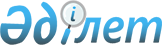 Об утверждении границ оценочных зон и поправочных коэффициентов к базовым ставкам платы за земельные участки в населенных пунктах Талгарского района
					
			Утративший силу
			
			
		
					Решение маслихата Талгарского района Алматинской области от 10 апреля 2013 года N 16-80. Зарегистрировано Департаментом юстиции Алматинской области 17 мая 2013 года N 2358. Утратило силу решением Талгарского районного маслихата Алматинской области от 05 августа 2014 года № 34-199.
      Сноска. Утратило силу решением Талгарского районного маслихата Алматинской области от 05.08.2014 № 34-199.

      Примечание РЦПИ:

      В тексте документа сохр анена пунктуация и орфография оригинала.
      В соответствии со статьей 11 Земельного Кодекса Республики Казахстан от 20 июня 2003 года и подпунктом 13) пункта 1 статьи 6 Закона Республики Казахстан "О местном государственном управлении и самоуправлении в Республике Казахстан" от 23 января 2001 года, районный маслихат РЕШИЛ:
      1. Утвердить границы оценочных зон и поправочных коэффициентов к базовым ставкам платы за земельные участки в населенных пунктах Талгарского района, согласно приложения.
      2. Контроль за исполнением настоящего решения возложить на постоянную комиссию районного маслихата по вопросам сельскохозяйственного производства, экологии, рациональному использованию природных ресурсов.
      3. Настоящее решение вступает в силу с момента государственной регистрации в органах юстиции и вводится в действие по истечении десяти календарных дней со дня первого официального опубликования.
      10 апреля 2013 года Границы оценочных зон и поправочных коэффициентов к базовым ставкам платы за земельные участки в населенных пунктах Талгарского района
					© 2012. РГП на ПХВ «Институт законодательства и правовой информации Республики Казахстан» Министерства юстиции Республики Казахстан
				
      Председатель сессии

      районного маслихата

К. Елибаев

      Секретарь районного

      маслихата

Д.Тебериков

      СОГЛАСОВАНО:

      Руководитель государственного

      учреждения "Отдел земельных

      отношений Талгарского района"

Турысбеков Рустем Бейсенович

      10 апреля 2013 года

      Руководитель государственного

      учреждения "Налоговое управление

      по Талгарскому району"

Искакбаев Нурлан Шайхиевич
Приложение к решению Талгарского районного маслихата "Об утверждении границ оценочных зон и поправочных коэффициентов к базовым ставкам платы за земельные участки в населенных пунктах Талгарского района" № 16-80 от 10 апреля 2013 года
№
Наименование населенных пунктов
Номер зоны
Поправочные
коэффициенты базовой ставки платы за земельные участки
1
город Талгар
І
1,5
2
село Бесагаш
І
1,5
3
село Бескайнар
І
1,5
4
село Гулдала
І
1,5
5
село Туздыбастау
І
1,5
6
село Белбулак
І
1,5
7
Село Талдыбулак
І
1,5
8
Село Кызыл Кайрат
І
1,5
9
Село Панфилово
І
1,5
10
Село Колсай
ІІ
1,4
11
Село Аккайын
ІІ
1,4
12
Село Сулусай
ІІ
1,4
13
Село Актобе
ІІ
1,4
14
Село Акбулак
ІІ
1,4
15
Село Котырбулак
ІІ
1,4
16
Село Алмерек
ІІ
1,4
17
Село Кайрат
ІІ
1,4
18
Село Бирлик
ІІ
1,4
19
Село Карабулак
ІІ
1,4
20
Село Кызыл Ту
ІІ
1,4
21
Село Нура
ІІ
1,4
22
Село кендала
ІІ
1,4
23
Село Акдала
ІІ
1,4
24
Село Актас
ІІ
1,4
25
Село Енбекши
ІІ
1,4
26
Село Ремизовка
ІІІ
1,3
27
Село Колхозшы
ІІІ
1,3
28
Село Киши Байсерке
ІІІ
1,3
29
Село Шымбулак
ІІІ
1,3
30
Село Амангелды
ІІІ
1,3
31
Село Байбулак
ІІІ
1,3
32
Село Алмалык
ІІІ
1,3
33
Село Тонкерис
ІІІ
1,3
34
Село Каменское плато
ІІІ
1,3
35
Село Аркабай
ІІІ
1,3
36
Село Тузусай
ІІІ
1,3
37
Село Еркин
ІІІ
1,3
38
Село Еламан
ІІІ
1,3
39
Село Достык
ІІІ
1,3
40
Село Жалгамы
ІІІ
1,3
41
Село Остемир
ІІІ
1,3
42
Село Туганбай
ІІІ
1,3
43
село Жаналык
ІҮ
1,2
44
село Кайнар
ІҮ
1,2
45
Село Даулет
ІҮ
1,2
46
Село Теренкара
ІҮ
1,2
47
Село Сактан
ІҮ
1,2
48
Село Коктал
ІҮ
1,2
49
Село Каратоган
ІҮ
1,2
50
Село Орман
Ү
1,4
51
Село Рыскулова
Ү
1,4
52
Село Береке
Ү
1,4
53
Село Кербулак
ҮІ
1